Структурное подразделение «Детский сад комбинированного вида  «Аленький цветочек» МБДОУ «Детский сад «Планета детства» комбинированного вида"Краткосрочный проект в старшей группе на тему: «Почта» 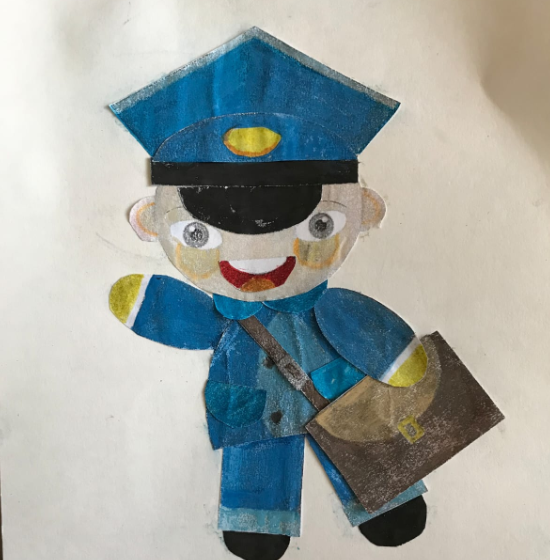                                                                                          Выполнила: воспитатель                                                                                             Тимофеева С.Ррп Комсомольский 2023Краткосрочный проект «Почта» для детей старшего дошкольного возрастаТип проекта: познавательный.Участники: дети старшего дошкольного возраста.Актуальность.Можно на почте послать телеграмму,Есть здесь открытки и много газет,Можно купить даже телепрограмму,И подключиться к сети интернет.С каждым беседу ведёт оператор,Примет письмо или выпишет счёт,Даже, возможно, билеты в театрКто-то из граждан здесь тоже возьмёт.Можно страховку оформить, и дажеС банковской карты наличные снять,Пенсию или пособия гражданеТоже приходят сюда получать.Нестерова Е.И в зной, и в снег, и в дождь, и в стужу,Для Русской почты нет преград,Письмо, посылку — все доставят,Ты будешь бесконечно рад.Современные дети мало знакомы с работой почты и почтовых служащих, однако «Почта незаменимый помощник человека». Каждая профессия необходима нашему обществу. Работа почтальона до сих пор востребована. Почтовые работники вносят весомый вклад в улучшение жизни и развития страны. В настоящее время, такая профессия как почтальон, начинает забываться. Чаще используются интернет ресурсы, мобильная связь. А, что такое письмо, написанное на бумаге, собственной рукой и отправлено по почте, дети не знают, так как взрослые в основном пользуются более современной техникой передачи информации, сообщений. Получение через почту периодической литературы, заменяет покупка её в магазинах или специализированных киосках. Всё реже мы обращаемся за полными услугами почты, и почтальона. Дети практически не знают, в чем заключается работа почтальона. В связи с этим появилась идея создать проект на данную тему, чтобы сформировать у детей первоначальные знания о почте и профессии почтальона.Участие детей в проекте «Почта» позволит максимально обогатить знания и представления о профессии «почтальон», о необходимости и пользе труда почтальона.Все вышеизложенное и побудило нас обратиться к проблеме: обогатить познавательный опыт детей, через интерес к профессии почтальона, его трудовых действиях.Таким образом, это доказывает особую значимость и актуальность разработки познавательного проекта «Почта».Цель и задачи проекта.Цель: Расширение представлений о почте и профессии почтальона у дошкольников старшего возраста.Задачи:Для детей:Образовательные• Формировать представления детей о труде работников почты и важности их труда.• Закрепить знания об обязательном условии оформления почтовых отправлений (наличие адреса, марки).• Формировать знания детей о разнообразии почтовых отправлений.• Учить сочинять небольшой рассказ, проигрывая его в СР игре.• Способствовать развитию свободного общения со взрослыми и сверстниками в ходе реализации проекта.Развивающие• Обогащать словарь детей новыми понятиями (письмо, почта, посылка, конверт, открытка, марка).• Развивать элементы творчества, учить использовать знания о почте в других видах деятельности.• Развивать речевые качества, логическое мышление, слуховое внимание, наблюдательность, коммуникативные качества.Воспитательные• Воспитывать уважительное отношение к труду взрослых.• Воспитывать чувство взаимовыручки, любознательности, самостоятельности.• Воспитывать желание выражать свои мысли, впечатления, используя речевые средства.Для родителей:Создать условия для участия родителей в образовательном процессе.Гипотезой проекта является предположение о том, что познавательная деятельность обеспечит познавательно-творческую активность детей, посредством использования методов наблюдения за окружающим миром объектами и явлениями, игрового моделирования, рассматривая иллюстраций, использования разнообразных игр и упражнений.Ожидаемые результаты:Для детей:1. Повышение познавательной активности.2. Расширение представлений о труде работников почты, о важности их труда.3. Обогащение речи словами: письмо, почта, посылка, конверт, открытка, марка, северный полюс, жаркие страны, средняя полоса России …4. Участие в совместной познавательной, продуктивно-творческой деятельности с взрослыми и сверстниками.Для родителей:1. Участие в совместной деятельности с детьми.2. Повышение родительской компетентности по проблеме познавательного развития ребенка.Было проведено педагогическое наблюдение сформированности умений и навыков у дошкольников. Для проведения различных видов деятельности подобрана методическая литература по теме «Почта», постановлены цели и задачи, определены методы и приёмы, составлен перспективный и тематический план. Подготовлен необходимый материал и оборудование. Для развития познавательной деятельности оформлена предметно-развивающая среда (дидактические игры, игры-упражнения, иллюстрации, мультипликационные фильмы). Подобраны проблемные ситуации, составлены вопросы для бесед, разработаны конспекты основной образовательной деятельности с детьми. Полученные знания закрепили в ДИ «Что нужно почтальону?». Познакомившись со стихотворением С. Я. Маршака «Почта» - дети выяснили как могут путешествовать письма по разным странам, континентам ища своего адресата.Во вторую половину дня детям было предложено просмотреть советский мультфильм «Каникулы в Простоквашино - Я вам посылку принёс». Ребята выяснили, что необходимы документы чтобы получить посылку. Неожиданно создалась проблемная ситуация: почтальон Печкин принес посылку для детей. Детям было предложено выяснить, как посылка попала к нам в детский сад и каким путем. Все ребята высказали свои предположения, самая интересная версия такая: посылка от кота Матроскина и Шарика, принёс Печкин, в посылке картон и цветная бумага для создания поделок и открыток к новому году.Далее совместно рассмотрели иллюстраций «Работа почтальона». Подчеркнули важность труда почтальона и работников почтовой связи. В игровой форме дети познакомились с формой почтальона, примерили её на себя. Полученные знания за день дети проиграли в сюжетно-ролевой игре «Почтальон», обыграв сюжет «На почте».Дети познакомились с видами писем и посылок через иллюстрации и просмотра мультфильмов «Трое из Простоквашено – Письмо, бандероль, посылка», «Весна в Простоквашино – электронная почта (мейл)». Создала проблемную ситуацию: «Как узнать кому письмо». Дети выяснили, что на каждом письме и посылке есть адрес, кому адресовано и от кого.Для закрепления полученных данных за день были предложены игры «Сортировка», «Почтальон».Дошкольники учились отгадывать загадки на тему «Почта». Предложила детям посмотреть мультфильм «Простоквашино – Кто там? (журнал про вашего мальчика)». Рассмотрели виды журналов, по иллюстрациям выяснили, что бывают разные виды журналов: например, для папы – про автомобили и стройку, для мамы по вязанию, с рецептами, про цветы, для детей познавательные с разными интересными рассказами и заданиями. Выполнили ряд заданий по выбору детей. Разучили физкультминутку «Почтовый ящик». Закрепили пройденный материал в сюжетно-ролевой игре «Почтальон. Ежедневно выполняя домашние задания, дети совместно родителями закрепляли полученный материал:Посещение с ребёнком социального объекта «Почта» - дети более подробно могли рассмотреть здание почты изнутри, самостоятельно купить конверт или открытку.Закрепить свой домашний адрес, рассмотреть с ребёнком табличку с названием улицы, № своего дома, квартиры.Познакомить ребёнка со своим почтовым ящиком, дать понять, что № ящика соответствует № квартиры.Закрепить знания ребёнка о ФИО своём и своих близких.Закрепить с ребёнком названия городов и селении, где путешествовали совместно всей семьёй.Дети продемонстрировали все свои знания о почтальоне, доставке писем и посылок в игровой форме.Родителям были предложены консультации по познавательному развитию детей через игровую деятельность.Таким образом, совместная семейная деятельность, доставила огромную радость и удовольствие, как ребёнку, так и родителю, они доставили друг другу массу положительных эмоций, ребенок смог почувствовать, что живет в счастливой, дружной семье, ощутить любовь и внимание близких.Таким образом, познавательная деятельность обеспечивает социально-коммуникативное развитие ребёнка, творческую и речевую активность, посредством использования методов наблюдения за объектами окружающего мира, просматривая мультфильмы и иллюстраций, использования разнообразных дидактических и сюжетных игр, упражнений. А участие родителей в совместной деятельности с детьми способствует повышению родительской компетентности по проблеме познавательного развития ребенка.Вывод.Делая вывод, мы можем сказать, что по реализации проекта «Почта» были получены следующие результаты:1. Дети повысили познавательную активность2. Расширили представления о труде работников почты, о важности их труда.3. Обучились заботливому отношению к близким.4. Обогатили речь словами: письмо, почта, посылка, конверт, открытка, марка, северный полюс, жаркие страны, средняя полоса России …5. Развили творческое воображение и способности.6. Родители повысили свою компетентность по проблеме познавательного развития ребенка.Конспект по познавательному развитию "Экскурсия на почту"1 Вступительное слово воспитателя. Воспитатель выставляет перед детьми картинку с изображением почтальона. Воспитатель: Ребята, кого вы видите на картинке?  Он разносит по домам Ворох писем, телеграмм,  А в конвертах голубых  Вести от друзей, родных? Дети: Почтальон. Воспитатель: Что делает почтальон? Дети: Разносит почту. Воспитатель:  А где вы познакомились с работой почтальона, куда мы с вами ходили?  Дети: На почту.  Воспитатель: Да, в прошлом году мы с вами ходили на почту, и почтальон нам рассказал о своей работе. Мы увидели, как он работает. Что разносил почтальон по квартирам? Дети: Письма, газеты, журналы. Воспитатель: А что мне делать, если я хочу послать своим друзьям в другой город книги, конфеты или какие-нибудь вещи? Дети: Нужно пойти на почту. Воспитатель: Да, мне нужно пойти на почту. На почте работают не только почтальоны. Там есть специальный отдел, куда я могу принести то, что мне надо отправить, — это отдел отправки посылок. Кто там работает и как можно отправить посылку с разными предметами, мы с вами сегодня увидим во время экскурсии на почту. Я напоминаю вам, что почта—это общественное заведение, Там работают, там всегда есть посетители, и поэтому вести себя нужно так, чтобы никому не мешать и не привлекать к себе внимания. 2. На почте Дети вместе с воспитателем здороваются с приемщицей, воспитатель представляет приемщицу, называет ее имя и отчество и просит сотрудника рассказать о своей работе. Рассказ  сотрудника  с  показом  действий.     Сотрудник почты: В нашем отделе вы можете послать какие-либо вещи, книги, некоторые продукты в другие города. Но для этого их надо упаковать вот в такие ящики или коробки. (Показывает готовые для отправки посылки.) Сотрудник почты: А что обязательно должно быть на посылке, чтобы я знала, куда ее отправлять? Дети: Адрес.Сотрудник почты: Правильно, вот посмотрите, видите, на каждой посылке написан адрес, куда ее надо отправить и внизу адрес того, кто посылку отправлял.Сотрудник почты: Но прежде чем отправить посылку, ее нужно взвесить. Как вы думаете, зачем? Дети: Чтобы узнать вес.Сотрудник почты:  Это нужно, во-первых, для того, чтобы знать, сколько отправитель должен заплатить за пересылку: ведь чем дальше отправляют посылку, тем больше надо заплатить. А во-вторых, это нужно для того, чтобы знать, сколько таких посылок можно погрузить в один самолет или поезд: ведь самолет и поезд могут увезти определенное количество груза. Сотрудник почты: Некоторые посылки обшивают материалом. (Показывает посылку, обшитую тканью). На такой посылке обязательно надо поставить сургучные печати. Вот эту посылку я не могу отправить, потому что на ней нет печатей. Сейчас мы с вами эти печати поставим. Посмотрите, вот здесь в баночке у меня разогревается сургуч. Сургуч — очень интересное вещество. Когда он разогрет, он жидкий. Вот видите. (Поднимает палочку с горячим сургучом.) Немного сургуча я накладываю на то место, где посылка зашита. (Показывает.) А потом на сургуч ставлю печать. (Показывает.) Мы немного подождем, и вы увидите, что сургуч из жидкого превратится в твердый. (Предлагает детям потрогать пальчиком твердый сургуч.) А сейчас вы мне поможете поставить еще четыре печати. Я буду накладывать сургуч, а вы ставить печать. (Предлагает четверым детям по очереди поставить печати.)Сотрудник почты: Посылка готова к отправлению. Но я обязательно должна выписать квитанцию. Квитанция — это справка, где указано, что я у вас приняла посылку, и вы со мной за нее рассчитались. В квитанции обязательно указан адрес, куда отправляется посылка, сколько денег вы заплатили, ваша фамилия. Сотрудник почты:  А теперь посылку можно положить вот на эту движущуюся ленту — транспортер, или его еще называют конвейер. Сейчас я положу на него посылку, нажму кнопку, транспортер включится и переместит посылку в другую комнату. (Показывает.) Как вы думаете, для чего нужен транспортер? Дети: Чтобы не носить тяжелые посылки.Физкультминутка «Что приносит почтальон?» Что принес нам почтальон?С толстой сумкой ходит он: (дети маршируют)Перевод, журнал, газету,  В бандероли две кассеты. (поворот туловища вправо, влево, руки в стороны)И письмо от тети Вали,Чтоб ее приезда ждали (прыжки на двух ногах, руки вверх).Сотрудник почты: В нашем отделе можно не только отправить посылку, но и получить ее, если вам кто-нибудь прислал ее из другого города. Если на почте будет посетитель, который пришел за посылкой, приемщица обращает внимание детей на то, что отдать посылку она может только тому, кто ей покажет извещение и паспорт. В извещении написано, что человеку пришла посылка. Надо показать извещение и паспорт и тогда человек получит свою посылку. А зачем нужно показать паспорт?     Дети: Чтобы никто не мог взять чужую посылку. Сотрудник почты:  Да, чтобы посылку не мог получить кто-то другой.Итог занятия. Воспитатель: Давайте, ребята, поблагодарим М.И. за ее интересный рассказ о своей работе. Теперь вы знаете, что по почте можно переслать не только письмо, но и различные предметы. На почте работают много людей, раньше вы познакомились с работой почтальона, а сегодня увидели, как работает приемщица посылок. Работа эта нужная людям. Принимая посылку, нужно быть очень внимательным, ничего не забыть — взвесить, заклеить, выписать квитанцию. Спасибо за ваш труд.    Дидактическая игра "Что нужно почтальону"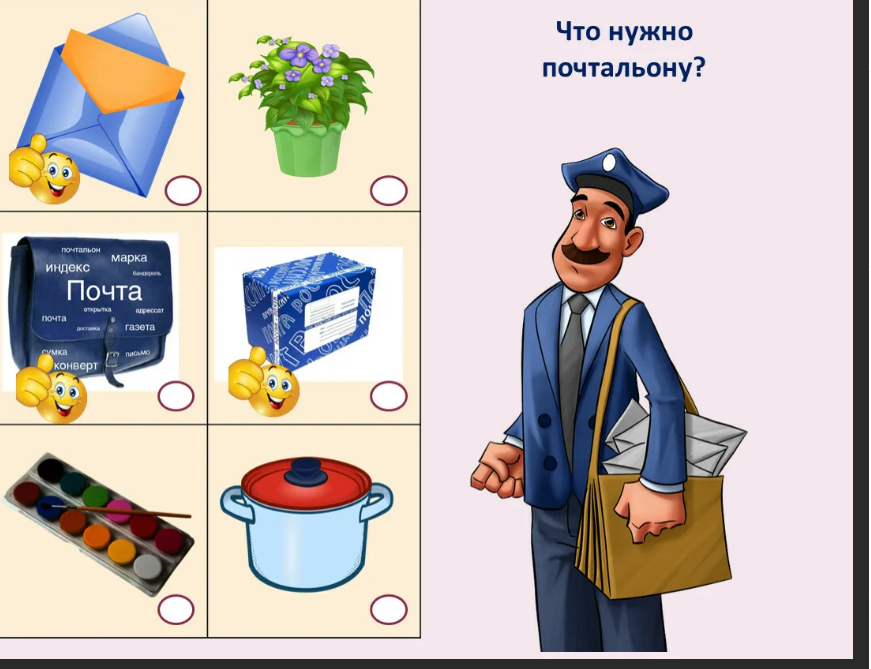 Сюжетно – ролевая игра «Почта» позволяет расширять познавательную сферу ребёнка, развивает творческие способности детей, их фантазию и артистизм, учат вживаться в образ того или иного персонажа, играть определенную роль. Они имеют большое значение в социальной адаптации ребенка, реализации его возможностей в будущем. Проигрывая различные жизненные ситуации, дети учатся идти на компромисс, меньше ошибаться в людях, избегать конфликтных ситуаций, поддерживать дружелюбную атмосферу.В сюжетно-ролевой игре успешно развиваются личность ребенка, его интеллект, воля, воображение и общительность, речь, но самое главное, эта деятельность порождает стремление к самореализации, самовыражению. Кроме того, игра является надежным диагностическим средством психического развития детей.Основная цель:Формировать у детей реалистические представления о труде людей на почтеЗадачи:1. Обогащать словарь, развивать речь детей2. учить выполнять игровые действия в соответствии с общим замыслом игры;3. формировать умение выстраивать новые последовательности событий, ориентируясь на партнеров-сверстников;4. учить налаживать и регулировать контакты в совместной игре;5. воспитывать навыки взаимовыручки и взаимопомощи в игре6. закреплять умения правильно пользоваться атрибутами игрыОбъект изученияОрганизация работы почты, наличие различных профессий на почте : почтальонов, сортировщиков, водителей, операторов;Гипотеза:Дети познакомятся с работой почты, заинтересуются и перенесут в свою игровую деятельность.Предполагаемый результат1. Дети имеют знания о почте, о людях различных профессий2. Появился интерес к игре «Почта»3. Дети отражают в игре свои знания и впечатления4. Дети умеют строить игровой сюжет, выполняют игровые действия, согласовывают свои действия друг с другом5. Проявляют собственную инициативу и используют предметы-заместители и элементы ряженья.Условия реализации1. Подбор и изучение методической литературы2. Разработка методического проекта, плана проведения игры3. Место: оборудовать место для проведения4. Атрибуты: подобрать нужные атрибуты и элементыУчастники проекта:- воспитатели- дети -Роли Ролевые действияНачальник Контролирует работу почтальона, оператора, звонит и заказывает свежие газеты, журналы, новые открытки; выдаёт зарплату. Выдаёт шофёру путёвку или лист-задание; благодарит служащих почты за хорошую работуПочтальон Берёт на почте письма, газеты, журналы, открытки; разносит их по домам; отпускает корреспонденцию в почтовый ящикОператор Принимает посылки, денежные переводы; продаёт газеты и журналы ; помогает а отправлении посылок, бандеролей, принимает письма, денежные переводыСортировщик сортирует письма, газеты, журналы,Клиент Отправляет посылки; покупает конверты, газеты и открытки; занимает очередь; отправляет денежные переводы. Соблюдает правила поведения в общественном месте; занимает очередь, передает письма для отправки,Водитель Подвозит на почту новые газеты, журналы, открытки; привозит посылки и бандероли; забирает посылки и бандероли, отвозит их на железную дорогу.План реализации1. Беседа о почте2. Чтение художественной литературы3. Организация игры4. Занятия1. Организационный:- подбор методической литературы,- подбор художественных произведений- изготовление атрибутики2. Теоретический:- изучение методической и художественной литературы- составление плана, проекта3. Практический:- изготовление с детьми атрибутов к игре, открыток, конвертов.БеседаКак вы думаете для чего нужна почта?Почта нужна людям для того, чтобы можно было связаться с другими людьми, поздравить открыткой или телеграммой родных и знакомых с праздником, рассказать в письме о своей семье, отправить посылку или бандероль деловое письмо на предприятие.А сейчас поговорим о том как работает почта и о тех людях, которые там работают. Здесь работает начальник почтового отделения, оператор - он принимает посылки, отправляет телеграммы, а так же принимает различные виды оплат,продает газеты и журналы, конверты, сортировщик – сортирует письма, газеты и журналы, почтальон, который разносит письма, газеты и разную корреспонденцию по адресам, шофер.Воспитатель: Что нужно сделать, если мы хотим отправить письмо?Если вы хотите отправить письмо, то нужно положить его в конверт, заклеить, написать адрес ФИО получателя и обязательно наклеить марку.Воспитатель:А что такое марка? Это знак оплаты почтовых сборовПочтовые марки –это небольшие прямоугольные кусочки бумаги с резными краями, на одной стороне у них картинка, на другой - клейкая основа.То есть, если на конверте нет марки, то оно не дойдет до адресата.2. Открытки.Так как очень неудобно пользоваться конвертом, то придумали открытки.- Почему неудобно? (Очень много времени потеряно с выбором бумаги, ее складыванием, вложением в конверт, его заклеиванием, наклейкой марки и т. д.)3. Бандероль,посылка (небольшое почтовое отправление в специальной упаковке)4. Журналы и газеты.За небольшие деньги по почте можно получить различные печатные издания.- А если я захочу отправить посылку? (Пойти на почту.)На почте предоставляются и другие виды услуг,здесь можноКупить или выписать газеты и журналы.На почте продают открытки, конверты.Заплатить за квартиру по квитанции.Почтовые работники стараются обслужить всех клиентов, проверяют оформление писем, телеграмм, документов, бланков.На почте работники сортируют принятую корреспонденцию.Потом поезда, самолёты или машины доставляют почту в разные уголки нашей страны.Давайте представим, что мы работаем на почте. Тогда для игры нам надо выбрать почтальона, оператора, шофёра, начальника почты, сортировщика. Остальные будут посетителями.- Ребятки, куда опускают люди готовые письма? (Люди опускают письма в почтовый ящик.) На стене на видном месте висит синий ящик. В щелку ящика люди опускают письма. Каждый день письма вынимают. Потом мешки писем,посылки и бандероли отправляют в самолетах, в почтовых вагонах, на пароходах в другие города и села. Весь рассортированный почтовый груз на машинах отправляют на почтовые отделения города. Газеты, журналы, письма привозят на почту на машине, на которой большими буквами написано «Почта». Кто будет шофёром такой машины? Давайте посчитаемся и выберем шофёра.Ехала машина тёмным лесомЗа каким-то интересом,Инти, инти, интерес —Выходи на букву «эс».(Выбирают шофёра)А что нужно шофёру, чтобы ездить за почтовым грузом? МашинаПосле того, как почтовый груз попадает на почтовое отделение, его начинают рассортировывать – раскладывают по стопочкам письма, газеты и т. д. Раскладывают письма в специальные ячейки по участкам для почтальонов. Для этого нужны сортировщики. Сейчас мы узнаем, кто будет сортировщиком (Выбираем трёх сортировщиков)СчиталочкаНаша доблестная почтаСлужит нам и день и ночь,Чтобы письма получалиМать, отец и сын, и дочь!В чём будут работать наши сортировщики? (бейджики с надписью «Почта России»)- Теперь нам нужен почтальон. Ребятки, а что делает почтальон? Пачки писем, журналы и газеты укладывает в специальную почтовую сумку. Рано утром почтальон выходит на свой участок и раскладывает почту в почтовые ящики.СчиталочкаКто стучится в дверь ко мнеС толстой сумкой на ремне,Это он,это он-Ленинградский почтальонПочтальону мы дадим большую сумку с надписью «Почта».- Ребятки, что нам нужно сделать, если мы хотим поздравить человека, живущего в другом городе, и хотим послать ему подарок? Нам нужно отправить посылку. Для этого мы должны обратиться на почту к оператору. Что делает оператор? Оператор оформляет посылки, бандероли, письма. А также продаёт газеты, журналы, открытки, марки.Нам нужно выбрать оператора. (Выбирают оператора).Работа на почте очень ответственная и сотрудники должны быть очень внимательными. Ребятки, а кто следит за работой всех работников на почте? Конечно это начальник почты. Он проверяет, всё ли в порядке, все ли вышли на работу. Начальник почты звонит и заказывает свежие газеты, журналы, новые открытки. Выдаёт шофёру путёвку или лист-задание.А остальные будут посетителями. Посетители отправляют посылки, письма, покупают открытки, журналы.Сюжет 1. Почтальон приходит на работу, берёт почту, идёт разносить по адресам. Начальник почты проверяет, все ли работники на месте.Роли: почтальон, начальник почты.Атрибуты: сумка почтальона, открытки, журналы, газеты.Игровые действия: берёт на почте письма, газеты, журналы, открытки; разносит их по домам; опускает корреспонденцию в почтовый ящик.Речевые обороты: «Доброе утро! Для вас письмо (извещение на посылку)»Сюжет 2. Оператор принимает у посетителей для отправки бандероли, посылки, телеграммы. Продаёт журналы, открытки, газеты.Роли: оператор, посетители.Атрибуты: письма, бандероли, посылки для отправки. Журналы, газеты, открытки для продажи.Игровые действия: оператор оформляет посылки, бандероли, письма. Продаёт газеты и журналы. Посетители отправляют посылки; покупают конверты, газеты и открытки. Соблюдают правила поведения в общественном месте.Речевые обороты: «Здравствуйте! Что бы вы хотели отправить?», «Какой журнал (газету) вы хотите купить?», «У нас есть интересный журнал (газета)», «Мы получили много поздравительных открыток», «На ваше письмо нужно наклеить марку», «Я хотел бы отправить в другой город письмо», «Я хочу поздравить друга с днём рождения. Какую открытку вы можете мне предложить?»Сюжет 3. Оператор обращается к начальнику почты с просьбой заказать свежую прессу, поздравительные открытки. Начальник почты делает заказ по телефону. Даёт лист-задание шофёру и отправляет его на главпочтамт.Роли: оператор, начальник почты, шофёр, почтальон.Атрибуты: телефон, бланки для путёвки или листа-задания, грузовик, письма, газеты. Игровые действия: начальник почты звонит и заказывает свежие газеты, журналы, новые открытки. Выдаёт шофёру путёвку или лист-задание. Шофёр подвозит на почту новые газеты, журналы, открытки; привозит посылки и бандероли; забирает посылки и бандероли, отвозит их на главный почтамт.Речевые обороты: «Мария Ивановна, у нас закончились поздравительные открытки. Нужно заказать ещё», «Здравствуйте! Я хочу сделать заказ. Мне нужно заказать открытки», «Владимир Иванович, вот ваша путёвка на получение груза. Нужно получить груз на вокзале (в аэропорту)»Сюжет 4. Машина едет на вокзал (в аэропорт) за почтовой продукцией. Подъезжает с почтовой продукцией к почтовому отделению, выгружает её.Роли: шофёр, сортировщик, начальник почты.Атрибуты: грузовик, коробочки (бандероли, посылки, журналы, газеты, письма, открытки.Игровые действия: шофёр привозит почтовый груз, разгружается. Начальник почты принимает груз. Сортировщик сортирует письма, газеты, журналы и т. д.Речевые обороты: «Здравствуйте! Мне нужно получить груз», «Мы получили новую продукцию. Нужно рассортировать её», «Молодцы, спасибо за работу»Сопутствующие сюжетыСемьяРоли: мама, почтальон.Атрибуты: сумка почтальона, конверт с письмом, канцелярский планшет, ручка.Игровые действия: почтальон приносит заказное письмо в квартиру №…Речевые обороты: «Здравствуйте, вам заказное письмо! Получите и распишитесь, пожалуйста»В конце игры подводится итог.Какая должность понравилась больше всего?Что было трудно делать?Хотите ли вы поработать ещё на почте?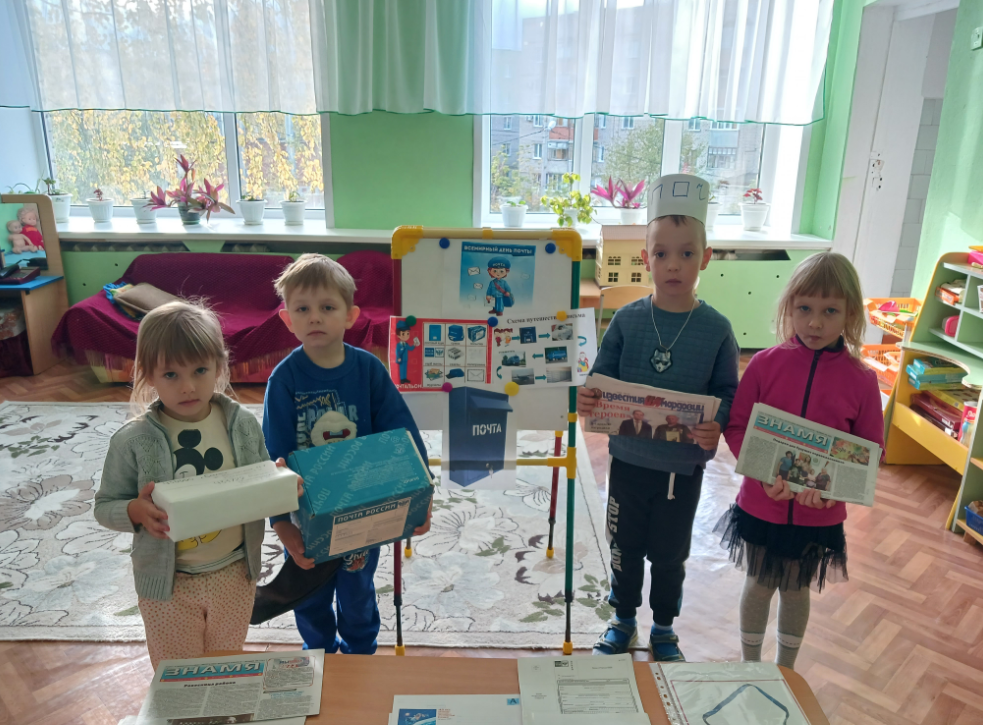 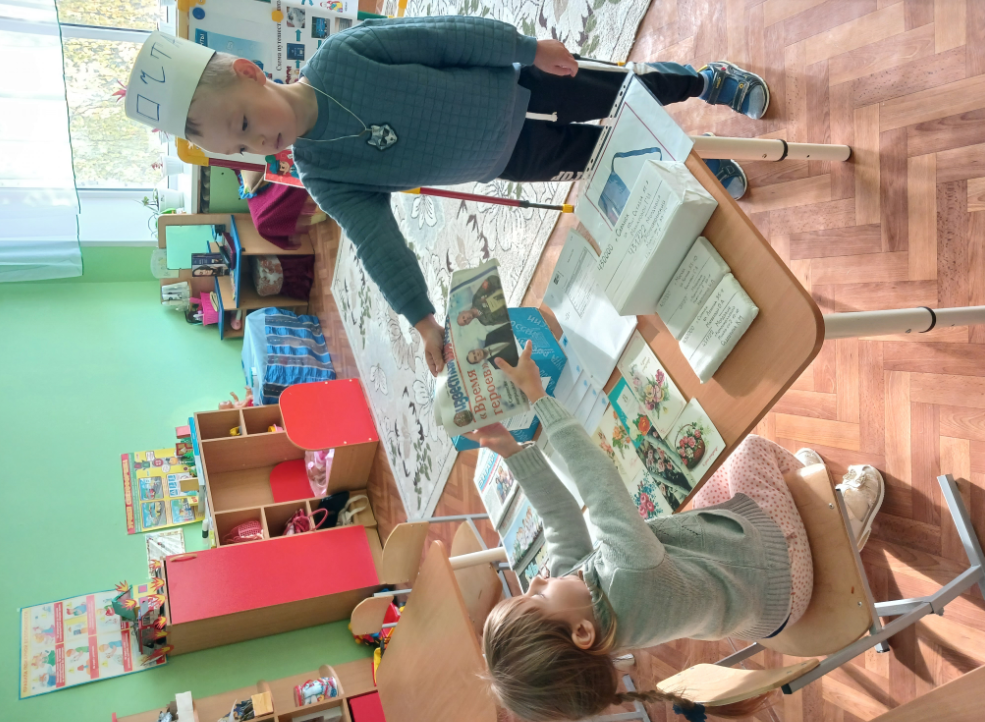 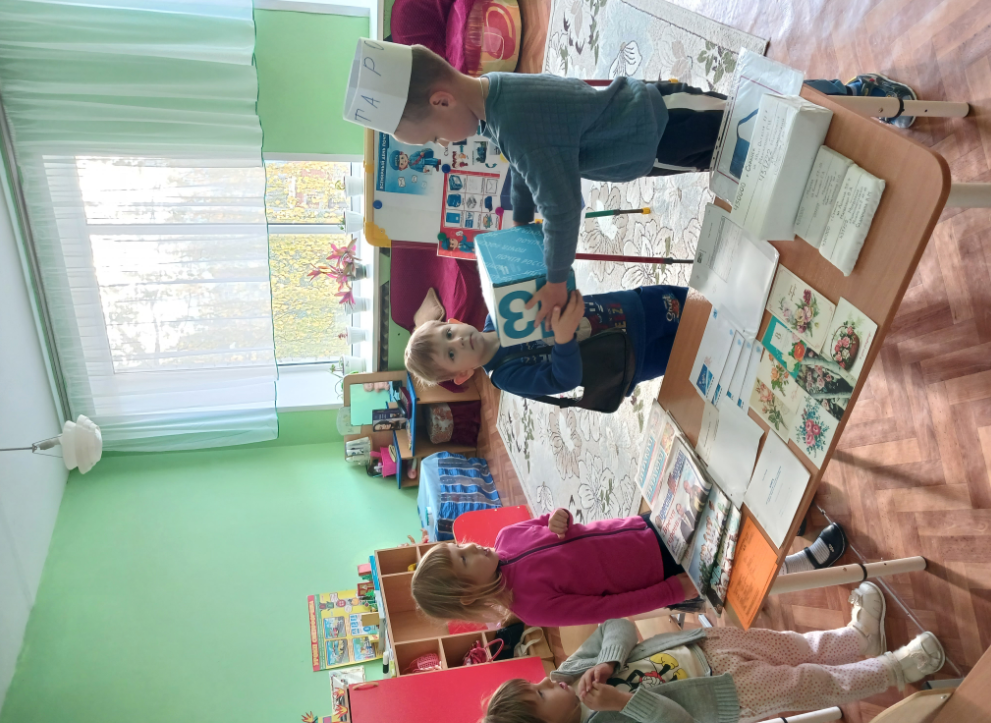 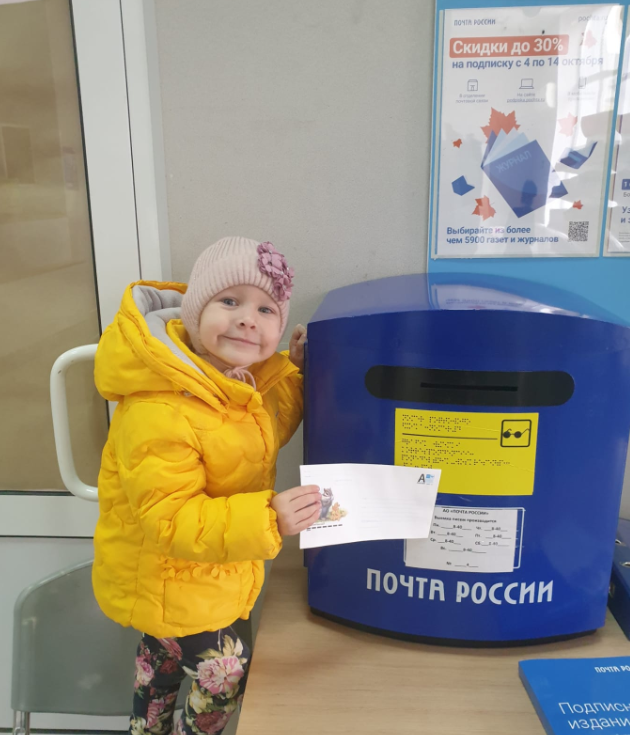 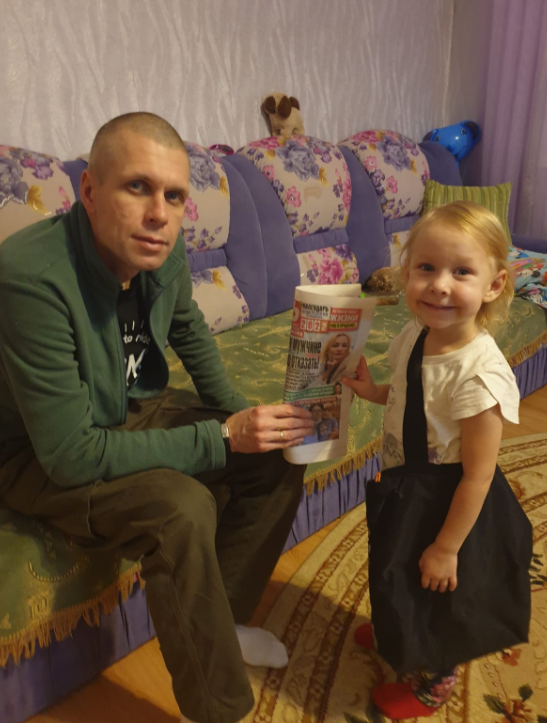 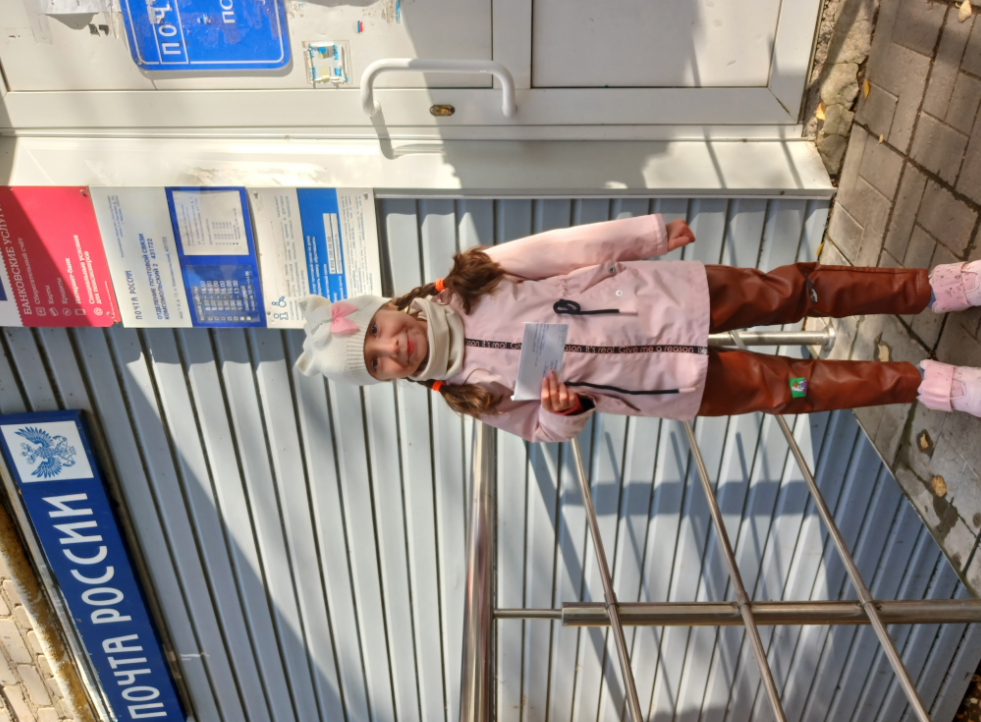 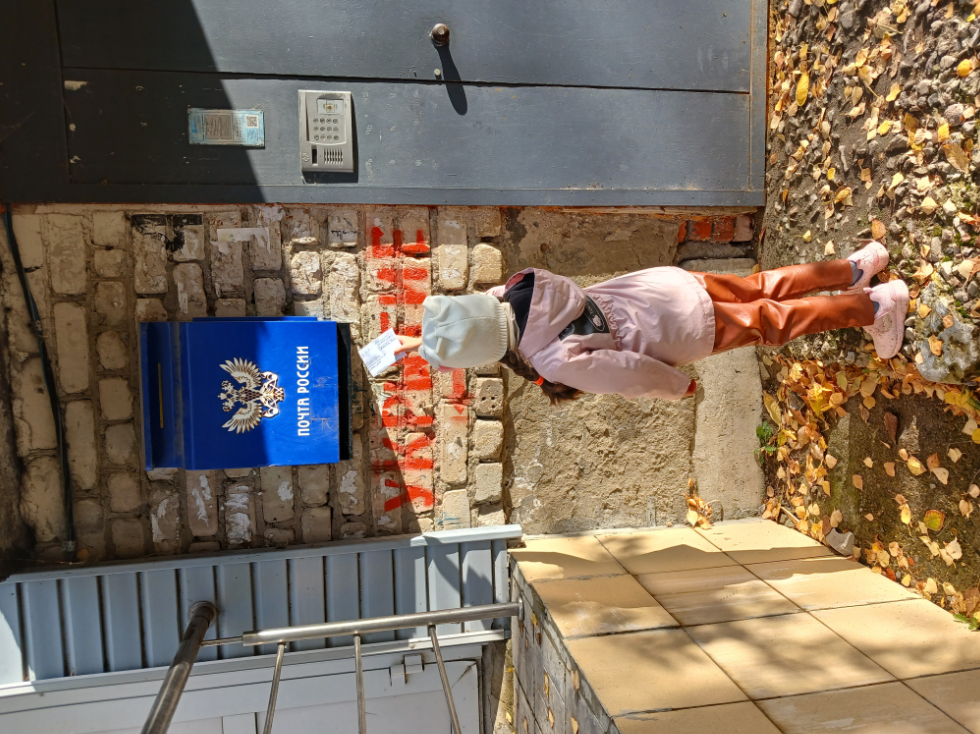 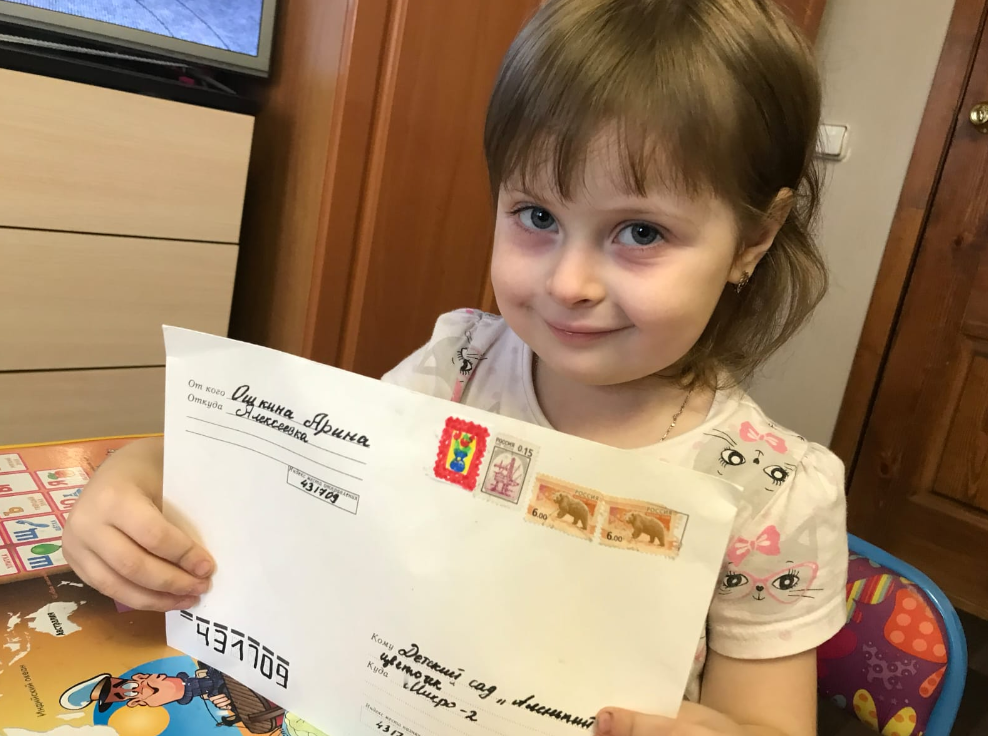 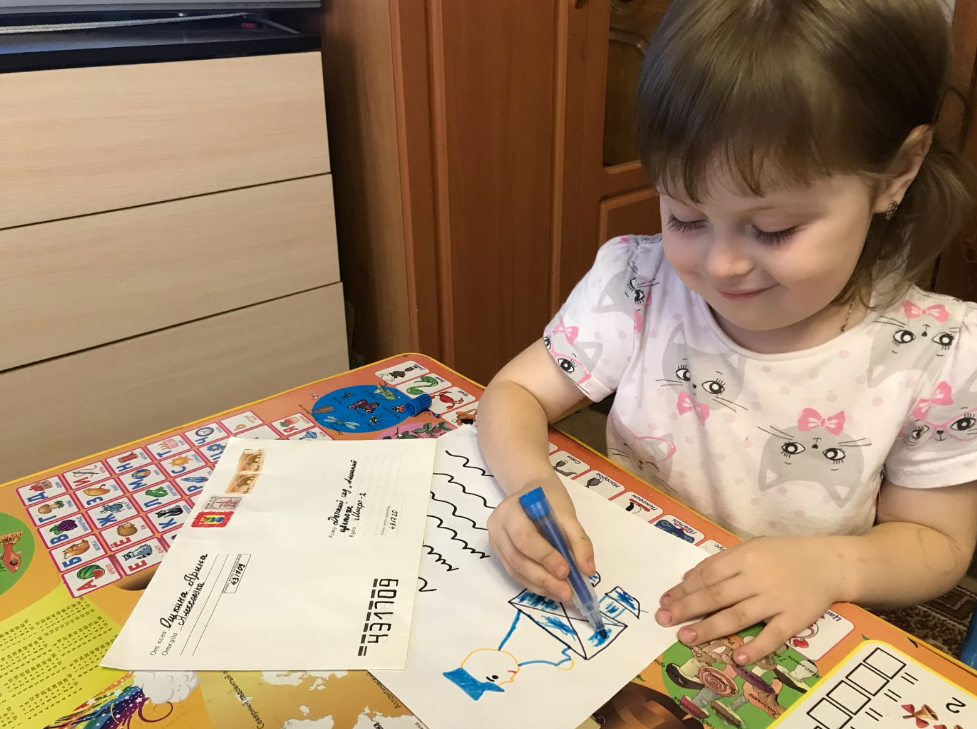 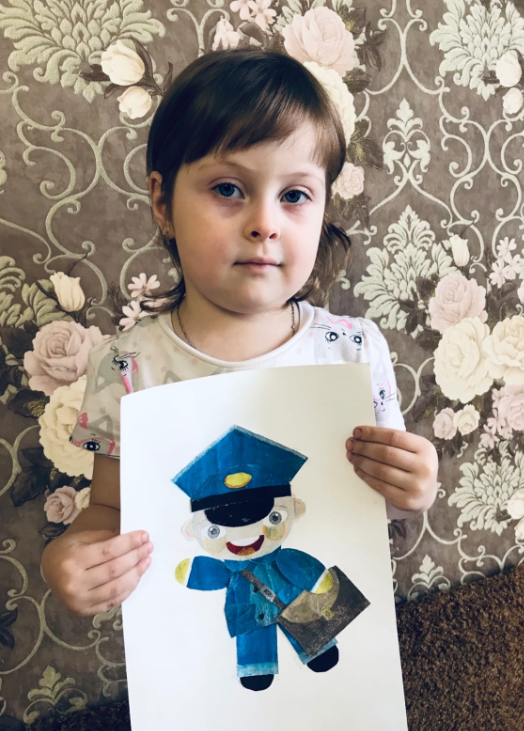 